基本信息基本信息 更新时间：2024-03-28 00:53  更新时间：2024-03-28 00:53  更新时间：2024-03-28 00:53  更新时间：2024-03-28 00:53 姓    名姓    名 尹浩 尹浩年    龄28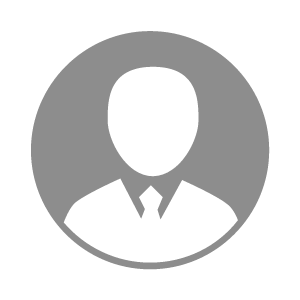 电    话电    话下载后可见下载后可见毕业院校青岛农业大学邮    箱邮    箱下载后可见下载后可见学    历大专住    址住    址山东省临沂市平邑县山东省临沂市平邑县期望月薪10000-20000求职意向求职意向养猪技术员,农户管理员养猪技术员,农户管理员养猪技术员,农户管理员养猪技术员,农户管理员期望地区期望地区山东省/济宁市|山东省/日照市|山东省/潍坊市|山东省/烟台市|山东省/临沂市山东省/济宁市|山东省/日照市|山东省/潍坊市|山东省/烟台市|山东省/临沂市山东省/济宁市|山东省/日照市|山东省/潍坊市|山东省/烟台市|山东省/临沂市山东省/济宁市|山东省/日照市|山东省/潍坊市|山东省/烟台市|山东省/临沂市教育经历教育经历就读学校：青岛农业大学 就读学校：青岛农业大学 就读学校：青岛农业大学 就读学校：青岛农业大学 就读学校：青岛农业大学 就读学校：青岛农业大学 就读学校：青岛农业大学 工作经历工作经历工作单位：私人养殖场 工作单位：私人养殖场 工作单位：私人养殖场 工作单位：私人养殖场 工作单位：私人养殖场 工作单位：私人养殖场 工作单位：私人养殖场 自我评价自我评价服从管理，抗压能力强。服从管理，抗压能力强。服从管理，抗压能力强。服从管理，抗压能力强。服从管理，抗压能力强。服从管理，抗压能力强。服从管理，抗压能力强。其他特长其他特长